GOVERNO DO ESTADO DE RONDÔNIA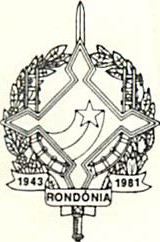 GOVERNADORIADECRETO Nº2572	DE	17 DE	JANEIRO	DE	1985.Cria Escolas Multi graduadas no Município de Ouro Preto do Oeste, e dá outras providências.O GOVERNADOR DO ESTADO DE RONDÔNIA, usando das atribuições que lhe confere o art.70, inciso III da Constituição estadual,D E C R E T A:Art. 1º	Ficam criadas as seguintes escolas multi graduadas no Município de Ouro Preto do Oeste, com as respectivas denominação e localização:Escola Aluízio Ferreira- Linha 68/81, Gl.20B, Lt.27; Escola Ari Barroso - Linha 1 , Gl.3, Lt.55;Escola Bandeirantes - Linha 201, Gl.27, Lt.185; Escola Barão do Rio Branco - Linha C-1 , Gl.1 , Lt.8; Escola Costa e Silva- Linha 52/81 , Gl.20E, Lt.81; Escola Duarte Coelho - Linha 6, Gl.22, Lt.16; Escola Duque de Caxias - Linha 64, Gl.200 , Lt.66;Escola Epitácio da Silva Pessoa - Linha A-5, Gl.7, Lt.33;Escola Jean Piaget - Linha T-8, Gl.12, Lt.36;Escola Machado de Assis -Linha A-3, Gl.3, Lt.54;Escola Nossa Senhora Aparecida - Linha 64/81 , Gl.20, Lt.32; Escola Novo Estado - Linha 203 , Gl .28, Lt.188;Escola Olavo Bilac - Linha C-4, Esquina c/ A-2; Escola Pau Brasil - Linha 64/81, Gl.200, Lt.92; Escola Rio Madeira - BR-364 ;Escola Rui Barbosa- Linha 58/81;Escola Estudo	e Trabalho - Linha 200 , Gl.26 , Lt.149.I	IGOVERNO DO ESTADO DE RONDÔNIA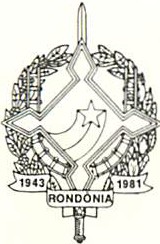 GOVERNADORIA2Art. 2º Cabe à Secretaria Municipal de Educação e Cultura de Ouro Preto do Oeste, mediante convênio com a Secretaria de Estado da Educação, tomar as necessárias providências para o funcionamento das referidas escolas.Art. 3º Este Decreto entrará em vigor na data de sua publicação, revogadas as disposições em contrário.Porto Velho, 17 de janeiro de 1985.              JORGE TEIXEIRA DE OLIVEIRA               GovernadorÁLVARO LUSTOSA PIRES                  Secretário de Educação